МЕДАЛЬ «ЗА ОСВОБОЖДЕНИЕ ВАРШАВЫ»Диаметр — 32 ммМатериал —  латуньДата учреждения: 9 июня 1945 годаКоличество награждений: 701 700 Учреждена Указом Президиума Верховного Совета СССР от 9 июня 1945 года. Автор проекта медали — художница Курицына. По состоянию на 1 января 1995 года медалью «За освобождение Варшавы» награждено приблизительно 701 700 человек. Медалью «За освобождение Варшавы» награждаются военнослужащие Красной Армии, Военно-Морского Флота и войск НКВД — непосредственные участники героического штурма и освобождения Варшавы в период 14-17 января 1945 года, а также организаторы и руководители боевых операций при освобождении этого города. Вручение медали производится от имени Президиума Верховного Совета СССР на основании документов, удостоверяющих фактическое участие в освобождении Варшавы, выдаваемых командирами частей и начальниками военно-лечебных заведений.Медаль «За освобождение Варшавы» носится на левой стороне груди и при наличии других медалей СССР располагается после медали «За освобождение Белграда».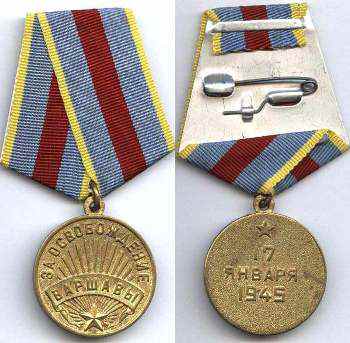 